OS POVOS NATIVOS AFRICANOS – TRIBOS TRADICIONAIS	A rica diversidade dos povos nativos da África permitiu que eles desenvolvessem tanto grandes cidades e impérios, como os que você viu na última atividade, quanto tribos mais simples, mas igualmente ricas culturalmente.Assista ao vídeo abaixo e observe o exemplo de uma dessas tribos que conserva parte de seus costumes ancestrais até hoje. Depois, faça as atividades e preencha sua DPO.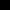 Link: https://youtu.be/3g2bAjwqrPI1. Quais são os principais conhecimentos e costumes que esse povo conserva até hoje?2. Quais desses conhecimentos e costumes não seriam mais utilizados, caso essa comunidade vivesse em uma cidade? Por que?3. Na sua opinião, o que levou esta comunidade a optar por viver dessa forma quando já existem grandes cidades onde poderiam viver?4. Quais seriam as VANTAGENS e DESVANTAGENS desse modo de vida? Cite ao menos três de cada.DPO: